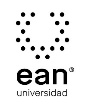 FICHA TÉCNICA DE CONSTRUCCIÓN DEL ÍTEMFICHA TÉCNICA DE CONSTRUCCIÓN DEL ÍTEMNo. Ítem: 1No. Ítem: 1No. Ítem: 1DATOS DEL ÍTEMDATOS DEL ÍTEMDATOS DEL AUTORPrograma académico: Lenguas ModernasPrograma académico: Lenguas ModernasPrueba: Fundamentos de Lingüística organizacionalPrueba: Fundamentos de Lingüística organizacionalPrueba: Fundamentos de Lingüística organizacionalPrueba: Fundamentos de Lingüística organizacionalPrueba: Fundamentos de Lingüística organizacionalPrueba: Fundamentos de Lingüística organizacionalÍTEM: COMPETENCIA ESPECÍFICA, CONTEXTO, ENUNCIADO Y OPCIONES DE RESPUESTAÍTEM: COMPETENCIA ESPECÍFICA, CONTEXTO, ENUNCIADO Y OPCIONES DE RESPUESTAÍTEM: COMPETENCIA ESPECÍFICA, CONTEXTO, ENUNCIADO Y OPCIONES DE RESPUESTACompetencia específica señalada en el syllabus, que evalúa este ítem:Reconoce la importancia del lenguaje y de la lingüística como ciencia, su constitución histórica y sus tareas.Competencia específica señalada en el syllabus, que evalúa este ítem:Reconoce la importancia del lenguaje y de la lingüística como ciencia, su constitución histórica y sus tareas.Competencia específica señalada en el syllabus, que evalúa este ítem:Reconoce la importancia del lenguaje y de la lingüística como ciencia, su constitución histórica y sus tareas.CONTEXTO - Caso - situación problémica:Lea con atención el siguiente párrafo:La trascendencia del lenguaje y las lenguas para el ser humano, así como para la organización y el desarrollo de las sociedades, ha subyugado a filósofos y científicos sociales y, particularmente, a los lingüistas. La elucidación de la naturaleza del lenguaje y el entendimiento de la conducta lingüística como parte de su funcionamiento, han conducido a la fundación y desarrollo de la ciencia lingüística, cuya importancia se refleja en el auge sin precedentes del enfoque lingüístico en las ciencias sociales. De tal forma que, en la filosofía de la segunda mitad del siglo XX, la lingüística adquiere primacía; es decir, el tema esencial y predilecto ha sido la reflexión sobre el lenguaje, lo que se ha denominado el giro lingüístico. (Quesada, 2005, p.129).CONTEXTO - Caso - situación problémica:Lea con atención el siguiente párrafo:La trascendencia del lenguaje y las lenguas para el ser humano, así como para la organización y el desarrollo de las sociedades, ha subyugado a filósofos y científicos sociales y, particularmente, a los lingüistas. La elucidación de la naturaleza del lenguaje y el entendimiento de la conducta lingüística como parte de su funcionamiento, han conducido a la fundación y desarrollo de la ciencia lingüística, cuya importancia se refleja en el auge sin precedentes del enfoque lingüístico en las ciencias sociales. De tal forma que, en la filosofía de la segunda mitad del siglo XX, la lingüística adquiere primacía; es decir, el tema esencial y predilecto ha sido la reflexión sobre el lenguaje, lo que se ha denominado el giro lingüístico. (Quesada, 2005, p.129).CONTEXTO - Caso - situación problémica:Lea con atención el siguiente párrafo:La trascendencia del lenguaje y las lenguas para el ser humano, así como para la organización y el desarrollo de las sociedades, ha subyugado a filósofos y científicos sociales y, particularmente, a los lingüistas. La elucidación de la naturaleza del lenguaje y el entendimiento de la conducta lingüística como parte de su funcionamiento, han conducido a la fundación y desarrollo de la ciencia lingüística, cuya importancia se refleja en el auge sin precedentes del enfoque lingüístico en las ciencias sociales. De tal forma que, en la filosofía de la segunda mitad del siglo XX, la lingüística adquiere primacía; es decir, el tema esencial y predilecto ha sido la reflexión sobre el lenguaje, lo que se ha denominado el giro lingüístico. (Quesada, 2005, p.129).ENUNCIADO:De acuerdo con lo planteando en el párrafo, según Quesada (2005), el giro lingüístico es:ENUNCIADO:De acuerdo con lo planteando en el párrafo, según Quesada (2005), el giro lingüístico es:ENUNCIADO:De acuerdo con lo planteando en el párrafo, según Quesada (2005), el giro lingüístico es:Opciones de respuesta
a. La trascendencia del lenguaje y las lenguas para el ser humano a lo largo de la historia.b. La elucidación de la naturaleza del lenguaje y el entendimiento de la conducta lingüística en la primera mitad del siglo XX.c. La primacía que ha tenido la lingüística desde la segunda mitad del siglo XX.d. El enfoque lingüístico de las ciencias sociales, que ha recorrido la historia de estas ciencias y su análisis.Opciones de respuesta
a. La trascendencia del lenguaje y las lenguas para el ser humano a lo largo de la historia.b. La elucidación de la naturaleza del lenguaje y el entendimiento de la conducta lingüística en la primera mitad del siglo XX.c. La primacía que ha tenido la lingüística desde la segunda mitad del siglo XX.d. El enfoque lingüístico de las ciencias sociales, que ha recorrido la historia de estas ciencias y su análisis.Opciones de respuesta
a. La trascendencia del lenguaje y las lenguas para el ser humano a lo largo de la historia.b. La elucidación de la naturaleza del lenguaje y el entendimiento de la conducta lingüística en la primera mitad del siglo XX.c. La primacía que ha tenido la lingüística desde la segunda mitad del siglo XX.d. El enfoque lingüístico de las ciencias sociales, que ha recorrido la historia de estas ciencias y su análisis.Opciones de respuesta
a. La trascendencia del lenguaje y las lenguas para el ser humano a lo largo de la historia.b. La elucidación de la naturaleza del lenguaje y el entendimiento de la conducta lingüística en la primera mitad del siglo XX.c. La primacía que ha tenido la lingüística desde la segunda mitad del siglo XX.d. El enfoque lingüístico de las ciencias sociales, que ha recorrido la historia de estas ciencias y su análisis.Opciones de respuesta
a. La trascendencia del lenguaje y las lenguas para el ser humano a lo largo de la historia.b. La elucidación de la naturaleza del lenguaje y el entendimiento de la conducta lingüística en la primera mitad del siglo XX.c. La primacía que ha tenido la lingüística desde la segunda mitad del siglo XX.d. El enfoque lingüístico de las ciencias sociales, que ha recorrido la historia de estas ciencias y su análisis.Opciones de respuesta
a. La trascendencia del lenguaje y las lenguas para el ser humano a lo largo de la historia.b. La elucidación de la naturaleza del lenguaje y el entendimiento de la conducta lingüística en la primera mitad del siglo XX.c. La primacía que ha tenido la lingüística desde la segunda mitad del siglo XX.d. El enfoque lingüístico de las ciencias sociales, que ha recorrido la historia de estas ciencias y su análisis.Opciones de respuesta
a. La trascendencia del lenguaje y las lenguas para el ser humano a lo largo de la historia.b. La elucidación de la naturaleza del lenguaje y el entendimiento de la conducta lingüística en la primera mitad del siglo XX.c. La primacía que ha tenido la lingüística desde la segunda mitad del siglo XX.d. El enfoque lingüístico de las ciencias sociales, que ha recorrido la historia de estas ciencias y su análisis.Opciones de respuesta
a. La trascendencia del lenguaje y las lenguas para el ser humano a lo largo de la historia.b. La elucidación de la naturaleza del lenguaje y el entendimiento de la conducta lingüística en la primera mitad del siglo XX.c. La primacía que ha tenido la lingüística desde la segunda mitad del siglo XX.d. El enfoque lingüístico de las ciencias sociales, que ha recorrido la historia de estas ciencias y su análisis.Opciones de respuesta
a. La trascendencia del lenguaje y las lenguas para el ser humano a lo largo de la historia.b. La elucidación de la naturaleza del lenguaje y el entendimiento de la conducta lingüística en la primera mitad del siglo XX.c. La primacía que ha tenido la lingüística desde la segunda mitad del siglo XX.d. El enfoque lingüístico de las ciencias sociales, que ha recorrido la historia de estas ciencias y su análisis.JUSTIFICACIÓN DE OPCIONES DE RESPUESTAJUSTIFICACIÓN DE OPCIONES DE RESPUESTAJUSTIFICACIÓN DE OPCIONES DE RESPUESTAPor qué NO es a:  esta respuesta es incorrecta, pues el giro lingüístico implica un cambio de perspectiva, y en este enunciado se afirma que se ha dado a lo largo de la historia.Por qué NO es a:  esta respuesta es incorrecta, pues el giro lingüístico implica un cambio de perspectiva, y en este enunciado se afirma que se ha dado a lo largo de la historia.Por qué NO es a:  esta respuesta es incorrecta, pues el giro lingüístico implica un cambio de perspectiva, y en este enunciado se afirma que se ha dado a lo largo de la historia.Por qué NO es b: esta respuesta no es correcta, pues se habla de la primera mitad del siglo XX, cuando aún no se había presentado el giro lingüístico.Por qué NO es b: esta respuesta no es correcta, pues se habla de la primera mitad del siglo XX, cuando aún no se había presentado el giro lingüístico.Por qué NO es b: esta respuesta no es correcta, pues se habla de la primera mitad del siglo XX, cuando aún no se había presentado el giro lingüístico.Por qué NO es d: esta respuesta es incorrecta, pues se habla de un recorrido a lo largo del tiempo por las ciencias sociales y el giro lingüístico implica un cambio.Por qué NO es d: esta respuesta es incorrecta, pues se habla de un recorrido a lo largo del tiempo por las ciencias sociales y el giro lingüístico implica un cambio.Por qué NO es d: esta respuesta es incorrecta, pues se habla de un recorrido a lo largo del tiempo por las ciencias sociales y el giro lingüístico implica un cambio.CLAVE Y JUSTIFICACIÓN.
La respuesta correcta es la c, pues en esta se plantea que desde la segunda mitad del siglo XX la lingüística ha cobrado una mayor importancia, incluso primacía. Y esto es lo que se ha denominado el giro lingüístico.CLAVE Y JUSTIFICACIÓN.
La respuesta correcta es la c, pues en esta se plantea que desde la segunda mitad del siglo XX la lingüística ha cobrado una mayor importancia, incluso primacía. Y esto es lo que se ha denominado el giro lingüístico.CLAVE Y JUSTIFICACIÓN.
La respuesta correcta es la c, pues en esta se plantea que desde la segunda mitad del siglo XX la lingüística ha cobrado una mayor importancia, incluso primacía. Y esto es lo que se ha denominado el giro lingüístico.ESPECIFICACIONES DE DISEÑO: DIBUJOS, ECUACIONES Y / O GRÁFICOS:Quesada, F. (2005). Sobre la naturaleza de la investigación lingüística: antecedentes y perspectivas. Leiras, 76, p. 127-142.ESPECIFICACIONES DE DISEÑO: DIBUJOS, ECUACIONES Y / O GRÁFICOS:Quesada, F. (2005). Sobre la naturaleza de la investigación lingüística: antecedentes y perspectivas. Leiras, 76, p. 127-142.ESPECIFICACIONES DE DISEÑO: DIBUJOS, ECUACIONES Y / O GRÁFICOS:Quesada, F. (2005). Sobre la naturaleza de la investigación lingüística: antecedentes y perspectivas. Leiras, 76, p. 127-142.FICHA TÉCNICA DE CONSTRUCCIÓN DEL ÍTEMFICHA TÉCNICA DE CONSTRUCCIÓN DEL ÍTEMNo. Ítem: 2No. Ítem: 2No. Ítem: 2DATOS DEL ÍTEMDATOS DEL ÍTEMDATOS DEL AUTORPrograma académico: Lenguas ModernasPrograma académico: Lenguas ModernasPrueba: Fundamentos de Lingüística organizacionalPrueba: Fundamentos de Lingüística organizacionalPrueba: Fundamentos de Lingüística organizacionalPrueba: Fundamentos de Lingüística organizacionalPrueba: Fundamentos de Lingüística organizacionalPrueba: Fundamentos de Lingüística organizacionalÍTEM: COMPETENCIA ESPECÍFICA, CONTEXTO, ENUNCIADO Y OPCIONES DE RESPUESTAÍTEM: COMPETENCIA ESPECÍFICA, CONTEXTO, ENUNCIADO Y OPCIONES DE RESPUESTAÍTEM: COMPETENCIA ESPECÍFICA, CONTEXTO, ENUNCIADO Y OPCIONES DE RESPUESTACompetencia específica señalada en el syllabus, que evalúa este ítem:Reconoce la importancia del lenguaje y de la lingüística como ciencia, su constitución histórica y sus tareas.Competencia específica señalada en el syllabus, que evalúa este ítem:Reconoce la importancia del lenguaje y de la lingüística como ciencia, su constitución histórica y sus tareas.Competencia específica señalada en el syllabus, que evalúa este ítem:Reconoce la importancia del lenguaje y de la lingüística como ciencia, su constitución histórica y sus tareas.CONTEXTO - Caso - situación problémica:Lea con atención el siguiente párrafo:Hasta la década del 70, la facultad del lenguaje se concebía como de naturaleza psicológica, y se asumía que la lingüística debía ser parte de la psicología. A partir de la década de 1980, se radicaliza la posición naturalista de Chomsky en el sentido de que la facultad del lenguaje constituye un órgano de la mente/cerebro. Por tanto, el lenguaje se concibe como un objeto biológico y, por ello, como parte de la biología humana. En consecuencia, debe ser objeto de una disciplina denominada «biolingüística» (Chomsky 2002 y Jenkins 1999). El tópico es el particular estado de los cerebros de la gente: el estado lingüístico. La biolingüística busca elucidar su naturaleza, sus propiedades, su desarrollo y su variedad, y su fundamento en una dotación biológica innata. (Quesada, 2005, p. 140)CONTEXTO - Caso - situación problémica:Lea con atención el siguiente párrafo:Hasta la década del 70, la facultad del lenguaje se concebía como de naturaleza psicológica, y se asumía que la lingüística debía ser parte de la psicología. A partir de la década de 1980, se radicaliza la posición naturalista de Chomsky en el sentido de que la facultad del lenguaje constituye un órgano de la mente/cerebro. Por tanto, el lenguaje se concibe como un objeto biológico y, por ello, como parte de la biología humana. En consecuencia, debe ser objeto de una disciplina denominada «biolingüística» (Chomsky 2002 y Jenkins 1999). El tópico es el particular estado de los cerebros de la gente: el estado lingüístico. La biolingüística busca elucidar su naturaleza, sus propiedades, su desarrollo y su variedad, y su fundamento en una dotación biológica innata. (Quesada, 2005, p. 140)CONTEXTO - Caso - situación problémica:Lea con atención el siguiente párrafo:Hasta la década del 70, la facultad del lenguaje se concebía como de naturaleza psicológica, y se asumía que la lingüística debía ser parte de la psicología. A partir de la década de 1980, se radicaliza la posición naturalista de Chomsky en el sentido de que la facultad del lenguaje constituye un órgano de la mente/cerebro. Por tanto, el lenguaje se concibe como un objeto biológico y, por ello, como parte de la biología humana. En consecuencia, debe ser objeto de una disciplina denominada «biolingüística» (Chomsky 2002 y Jenkins 1999). El tópico es el particular estado de los cerebros de la gente: el estado lingüístico. La biolingüística busca elucidar su naturaleza, sus propiedades, su desarrollo y su variedad, y su fundamento en una dotación biológica innata. (Quesada, 2005, p. 140)ENUNCIADO:De acuerdo con lo planteando en el párrafo según Quesada (2005), lo que la biolingüística pretende aclarar con respecto al lenguaje es:ENUNCIADO:De acuerdo con lo planteando en el párrafo según Quesada (2005), lo que la biolingüística pretende aclarar con respecto al lenguaje es:ENUNCIADO:De acuerdo con lo planteando en el párrafo según Quesada (2005), lo que la biolingüística pretende aclarar con respecto al lenguaje es:Opciones de respuesta
a. Demostrar que no tiene nada ver con la psicología, y que este enfoque debe desestimarse por ser anacrónico.b. Cómo se ha desarrollado, cuál es su naturaleza, y su fundamento en una dotación biológica innata.c. Determinar qué es un estado lingüístico, su naturaleza y su relación o distancia con la psicología. d. Analizar el recorrido que se anduvo entre los años 70 y los años 80, para evidenciar los cambios de enfoque.Opciones de respuesta
a. Demostrar que no tiene nada ver con la psicología, y que este enfoque debe desestimarse por ser anacrónico.b. Cómo se ha desarrollado, cuál es su naturaleza, y su fundamento en una dotación biológica innata.c. Determinar qué es un estado lingüístico, su naturaleza y su relación o distancia con la psicología. d. Analizar el recorrido que se anduvo entre los años 70 y los años 80, para evidenciar los cambios de enfoque.Opciones de respuesta
a. Demostrar que no tiene nada ver con la psicología, y que este enfoque debe desestimarse por ser anacrónico.b. Cómo se ha desarrollado, cuál es su naturaleza, y su fundamento en una dotación biológica innata.c. Determinar qué es un estado lingüístico, su naturaleza y su relación o distancia con la psicología. d. Analizar el recorrido que se anduvo entre los años 70 y los años 80, para evidenciar los cambios de enfoque.Opciones de respuesta
a. Demostrar que no tiene nada ver con la psicología, y que este enfoque debe desestimarse por ser anacrónico.b. Cómo se ha desarrollado, cuál es su naturaleza, y su fundamento en una dotación biológica innata.c. Determinar qué es un estado lingüístico, su naturaleza y su relación o distancia con la psicología. d. Analizar el recorrido que se anduvo entre los años 70 y los años 80, para evidenciar los cambios de enfoque.Opciones de respuesta
a. Demostrar que no tiene nada ver con la psicología, y que este enfoque debe desestimarse por ser anacrónico.b. Cómo se ha desarrollado, cuál es su naturaleza, y su fundamento en una dotación biológica innata.c. Determinar qué es un estado lingüístico, su naturaleza y su relación o distancia con la psicología. d. Analizar el recorrido que se anduvo entre los años 70 y los años 80, para evidenciar los cambios de enfoque.Opciones de respuesta
a. Demostrar que no tiene nada ver con la psicología, y que este enfoque debe desestimarse por ser anacrónico.b. Cómo se ha desarrollado, cuál es su naturaleza, y su fundamento en una dotación biológica innata.c. Determinar qué es un estado lingüístico, su naturaleza y su relación o distancia con la psicología. d. Analizar el recorrido que se anduvo entre los años 70 y los años 80, para evidenciar los cambios de enfoque.Opciones de respuesta
a. Demostrar que no tiene nada ver con la psicología, y que este enfoque debe desestimarse por ser anacrónico.b. Cómo se ha desarrollado, cuál es su naturaleza, y su fundamento en una dotación biológica innata.c. Determinar qué es un estado lingüístico, su naturaleza y su relación o distancia con la psicología. d. Analizar el recorrido que se anduvo entre los años 70 y los años 80, para evidenciar los cambios de enfoque.Opciones de respuesta
a. Demostrar que no tiene nada ver con la psicología, y que este enfoque debe desestimarse por ser anacrónico.b. Cómo se ha desarrollado, cuál es su naturaleza, y su fundamento en una dotación biológica innata.c. Determinar qué es un estado lingüístico, su naturaleza y su relación o distancia con la psicología. d. Analizar el recorrido que se anduvo entre los años 70 y los años 80, para evidenciar los cambios de enfoque.Opciones de respuesta
a. Demostrar que no tiene nada ver con la psicología, y que este enfoque debe desestimarse por ser anacrónico.b. Cómo se ha desarrollado, cuál es su naturaleza, y su fundamento en una dotación biológica innata.c. Determinar qué es un estado lingüístico, su naturaleza y su relación o distancia con la psicología. d. Analizar el recorrido que se anduvo entre los años 70 y los años 80, para evidenciar los cambios de enfoque.JUSTIFICACIÓN DE OPCIONES DE RESPUESTAJUSTIFICACIÓN DE OPCIONES DE RESPUESTAJUSTIFICACIÓN DE OPCIONES DE RESPUESTAPor qué NO es a:  porque la biolingüística no pretende desestimar la psicología, ni la juzga de anacrónica, simplemente concentra su atención en lo biológico que refiere al lenguaje y su relación con el innatismo. Por qué NO es a:  porque la biolingüística no pretende desestimar la psicología, ni la juzga de anacrónica, simplemente concentra su atención en lo biológico que refiere al lenguaje y su relación con el innatismo. Por qué NO es a:  porque la biolingüística no pretende desestimar la psicología, ni la juzga de anacrónica, simplemente concentra su atención en lo biológico que refiere al lenguaje y su relación con el innatismo. Por qué NO es c: porque la biolingüística no busca determinar qué es un estado lingüístico, sino analizar el lenguaje desde la biología. Tampoco es su pretensión buscar relaciones o diferencias con la psicología. Por qué NO es c: porque la biolingüística no busca determinar qué es un estado lingüístico, sino analizar el lenguaje desde la biología. Tampoco es su pretensión buscar relaciones o diferencias con la psicología. Por qué NO es c: porque la biolingüística no busca determinar qué es un estado lingüístico, sino analizar el lenguaje desde la biología. Tampoco es su pretensión buscar relaciones o diferencias con la psicología. Por qué NO es d: esta respuesta es incorrecta, pues, aunque en el párrafo se menciona cómo en el cambio de década del 70 al 80, hubo un cambio de enfoque de la psicología a la biología. Este no es el propósito de la biolingüística. Por qué NO es d: esta respuesta es incorrecta, pues, aunque en el párrafo se menciona cómo en el cambio de década del 70 al 80, hubo un cambio de enfoque de la psicología a la biología. Este no es el propósito de la biolingüística. Por qué NO es d: esta respuesta es incorrecta, pues, aunque en el párrafo se menciona cómo en el cambio de década del 70 al 80, hubo un cambio de enfoque de la psicología a la biología. Este no es el propósito de la biolingüística. CLAVE Y JUSTIFICACIÓN.
La respuesta correcta es la b, pues la biolingüística busca elucidar la naturaleza del lenguaje, sus propiedades, su desarrollo, su variedad, y su fundamento en una dotación biológica innata.CLAVE Y JUSTIFICACIÓN.
La respuesta correcta es la b, pues la biolingüística busca elucidar la naturaleza del lenguaje, sus propiedades, su desarrollo, su variedad, y su fundamento en una dotación biológica innata.CLAVE Y JUSTIFICACIÓN.
La respuesta correcta es la b, pues la biolingüística busca elucidar la naturaleza del lenguaje, sus propiedades, su desarrollo, su variedad, y su fundamento en una dotación biológica innata.FICHA TÉCNICA DE CONSTRUCCIÓN DEL ÍTEMFICHA TÉCNICA DE CONSTRUCCIÓN DEL ÍTEMNo. Ítem: 3No. Ítem: 3No. Ítem: 3DATOS DEL ÍTEMDATOS DEL ÍTEMDATOS DEL AUTORPrograma académico: Lenguas ModernasPrograma académico: Lenguas ModernasPrueba: Fundamentos de Lingüística organizacionalPrueba: Fundamentos de Lingüística organizacionalPrueba: Fundamentos de Lingüística organizacionalPrueba: Fundamentos de Lingüística organizacionalPrueba: Fundamentos de Lingüística organizacionalPrueba: Fundamentos de Lingüística organizacionalÍTEM: COMPETENCIA ESPECÍFICA, CONTEXTO, ENUNCIADO Y OPCIONES DE RESPUESTAÍTEM: COMPETENCIA ESPECÍFICA, CONTEXTO, ENUNCIADO Y OPCIONES DE RESPUESTAÍTEM: COMPETENCIA ESPECÍFICA, CONTEXTO, ENUNCIADO Y OPCIONES DE RESPUESTACompetencia específica señalada en el syllabus, que evalúa este ítem:Se apropia de aspectos conceptuales relacionados con el análisis lingüístico, y los niveles de la lengua, específicamente el morfosintáctico y el léxico semántico.Competencia específica señalada en el syllabus, que evalúa este ítem:Se apropia de aspectos conceptuales relacionados con el análisis lingüístico, y los niveles de la lengua, específicamente el morfosintáctico y el léxico semántico.Competencia específica señalada en el syllabus, que evalúa este ítem:Se apropia de aspectos conceptuales relacionados con el análisis lingüístico, y los niveles de la lengua, específicamente el morfosintáctico y el léxico semántico.CONTEXTO - Caso - situación problémica:De acuerdo con Moreno (2009):“Son oraciones simples aquellas que están formadas por una única relación sujeto/predicado. En estas oraciones sólo aparece un verbo. Ejemplo:   Yo tengo esperanza” (p.59)Nota: es fundamental que usted recuerde que cuando se realiza un análisis sintáctico los verbos pueden presentarse en perífrasis, o en ocasiones no cumplen una función verbal, sino de adjetivo o sustantivo.CONTEXTO - Caso - situación problémica:De acuerdo con Moreno (2009):“Son oraciones simples aquellas que están formadas por una única relación sujeto/predicado. En estas oraciones sólo aparece un verbo. Ejemplo:   Yo tengo esperanza” (p.59)Nota: es fundamental que usted recuerde que cuando se realiza un análisis sintáctico los verbos pueden presentarse en perífrasis, o en ocasiones no cumplen una función verbal, sino de adjetivo o sustantivo.CONTEXTO - Caso - situación problémica:De acuerdo con Moreno (2009):“Son oraciones simples aquellas que están formadas por una única relación sujeto/predicado. En estas oraciones sólo aparece un verbo. Ejemplo:   Yo tengo esperanza” (p.59)Nota: es fundamental que usted recuerde que cuando se realiza un análisis sintáctico los verbos pueden presentarse en perífrasis, o en ocasiones no cumplen una función verbal, sino de adjetivo o sustantivo.ENUNCIADO:De acuerdo con la definición de oraciones simple proporcionada por Moreno (2009), y con la nota que se plantea posteriormente ¿Cuál de las siguientes oraciones puede ser considerada una oración simple?ENUNCIADO:De acuerdo con la definición de oraciones simple proporcionada por Moreno (2009), y con la nota que se plantea posteriormente ¿Cuál de las siguientes oraciones puede ser considerada una oración simple?ENUNCIADO:De acuerdo con la definición de oraciones simple proporcionada por Moreno (2009), y con la nota que se plantea posteriormente ¿Cuál de las siguientes oraciones puede ser considerada una oración simple?Opciones de respuesta
a. Juan Felipe ha estado dormido por más de 24 horas en su habitación, con la puerta cerrada.b. En busca de una identidad perdida, María… la incansable María.c. Mientras en la habitación ella duerme, en el cuarto contiguo él aguarda esperanzado.  d. Si me condenas a perderte, yo te condeno al pasado.Opciones de respuesta
a. Juan Felipe ha estado dormido por más de 24 horas en su habitación, con la puerta cerrada.b. En busca de una identidad perdida, María… la incansable María.c. Mientras en la habitación ella duerme, en el cuarto contiguo él aguarda esperanzado.  d. Si me condenas a perderte, yo te condeno al pasado.Opciones de respuesta
a. Juan Felipe ha estado dormido por más de 24 horas en su habitación, con la puerta cerrada.b. En busca de una identidad perdida, María… la incansable María.c. Mientras en la habitación ella duerme, en el cuarto contiguo él aguarda esperanzado.  d. Si me condenas a perderte, yo te condeno al pasado.Opciones de respuesta
a. Juan Felipe ha estado dormido por más de 24 horas en su habitación, con la puerta cerrada.b. En busca de una identidad perdida, María… la incansable María.c. Mientras en la habitación ella duerme, en el cuarto contiguo él aguarda esperanzado.  d. Si me condenas a perderte, yo te condeno al pasado.Opciones de respuesta
a. Juan Felipe ha estado dormido por más de 24 horas en su habitación, con la puerta cerrada.b. En busca de una identidad perdida, María… la incansable María.c. Mientras en la habitación ella duerme, en el cuarto contiguo él aguarda esperanzado.  d. Si me condenas a perderte, yo te condeno al pasado.Opciones de respuesta
a. Juan Felipe ha estado dormido por más de 24 horas en su habitación, con la puerta cerrada.b. En busca de una identidad perdida, María… la incansable María.c. Mientras en la habitación ella duerme, en el cuarto contiguo él aguarda esperanzado.  d. Si me condenas a perderte, yo te condeno al pasado.Opciones de respuesta
a. Juan Felipe ha estado dormido por más de 24 horas en su habitación, con la puerta cerrada.b. En busca de una identidad perdida, María… la incansable María.c. Mientras en la habitación ella duerme, en el cuarto contiguo él aguarda esperanzado.  d. Si me condenas a perderte, yo te condeno al pasado.Opciones de respuesta
a. Juan Felipe ha estado dormido por más de 24 horas en su habitación, con la puerta cerrada.b. En busca de una identidad perdida, María… la incansable María.c. Mientras en la habitación ella duerme, en el cuarto contiguo él aguarda esperanzado.  d. Si me condenas a perderte, yo te condeno al pasado.Opciones de respuesta
a. Juan Felipe ha estado dormido por más de 24 horas en su habitación, con la puerta cerrada.b. En busca de una identidad perdida, María… la incansable María.c. Mientras en la habitación ella duerme, en el cuarto contiguo él aguarda esperanzado.  d. Si me condenas a perderte, yo te condeno al pasado.JUSTIFICACIÓN DE OPCIONES DE RESPUESTAJUSTIFICACIÓN DE OPCIONES DE RESPUESTAJUSTIFICACIÓN DE OPCIONES DE RESPUESTAPor qué NO es b: no hay ningún verbo.Por qué NO es b: no hay ningún verbo.Por qué NO es b: no hay ningún verbo.Por qué NO es c: hay dos verbos. Por qué NO es c: hay dos verbos. Por qué NO es c: hay dos verbos. Por qué NO es d: hay dos verbos. Por qué NO es d: hay dos verbos. Por qué NO es d: hay dos verbos. CLAVE Y JUSTIFICACIÓN.
La respuesta correcta es la a, pues se presenta un verbo en perífrasis conformado por un verbo principal estado y un verbo auxiliar ha.CLAVE Y JUSTIFICACIÓN.
La respuesta correcta es la a, pues se presenta un verbo en perífrasis conformado por un verbo principal estado y un verbo auxiliar ha.CLAVE Y JUSTIFICACIÓN.
La respuesta correcta es la a, pues se presenta un verbo en perífrasis conformado por un verbo principal estado y un verbo auxiliar ha.ESPECIFICACIONES DE DISEÑO: DIBUJOS, ECUACIONES Y / O GRÁFICOS:Moreno, J. (2009). Los niveles de análisis de la lengua. I.S.B.N.: 84-95015-67-6ESPECIFICACIONES DE DISEÑO: DIBUJOS, ECUACIONES Y / O GRÁFICOS:Moreno, J. (2009). Los niveles de análisis de la lengua. I.S.B.N.: 84-95015-67-6ESPECIFICACIONES DE DISEÑO: DIBUJOS, ECUACIONES Y / O GRÁFICOS:Moreno, J. (2009). Los niveles de análisis de la lengua. I.S.B.N.: 84-95015-67-6FICHA TÉCNICA DE CONSTRUCCIÓN DEL ÍTEMFICHA TÉCNICA DE CONSTRUCCIÓN DEL ÍTEMNo. Ítem: 4No. Ítem: 4No. Ítem: 4DATOS DEL ÍTEMDATOS DEL ÍTEMDATOS DEL AUTORPrograma académico: Lenguas ModernasPrograma académico: Lenguas ModernasPrueba: Fundamentos de Lingüística organizacionalPrueba: Fundamentos de Lingüística organizacionalPrueba: Fundamentos de Lingüística organizacionalPrueba: Fundamentos de Lingüística organizacionalPrueba: Fundamentos de Lingüística organizacionalPrueba: Fundamentos de Lingüística organizacionalÍTEM: COMPETENCIA ESPECÍFICA, CONTEXTO, ENUNCIADO Y OPCIONES DE RESPUESTAÍTEM: COMPETENCIA ESPECÍFICA, CONTEXTO, ENUNCIADO Y OPCIONES DE RESPUESTAÍTEM: COMPETENCIA ESPECÍFICA, CONTEXTO, ENUNCIADO Y OPCIONES DE RESPUESTACompetencia específica señalada en el syllabus, que evalúa este ítem:Se apropia de aspectos conceptuales relacionados con el análisis lingüístico, y los niveles de la lengua, específicamente el morfosintáctico y el léxico semántico.Competencia específica señalada en el syllabus, que evalúa este ítem:Se apropia de aspectos conceptuales relacionados con el análisis lingüístico, y los niveles de la lengua, específicamente el morfosintáctico y el léxico semántico.Competencia específica señalada en el syllabus, que evalúa este ítem:Se apropia de aspectos conceptuales relacionados con el análisis lingüístico, y los niveles de la lengua, específicamente el morfosintáctico y el léxico semántico.CONTEXTO - Caso - situación problémica:Juan ha decido formar su propia empresa. Él abrió una tienda virtual de productos de nutrición y le ha ido muy bien. Sin embargo, él considera que necesita un nombre para posicionarlo como marca. En este sentido, Juan recuerda que existen distintos tipos de palabras de acuerdo con su estructura. Él decide consultarlas para construir un nombre creativo y lingüísticamente correcto.Así pues, él encuentra la siguiente información en el texto de Moreno (2009) Las palabras se clasifican por su estructura en: “primitivas: constituidas por un lexema + morfemas gramaticales; derivadas: constituidas por un lexema + morfemas derivativos; compuestas: constituidas por dos o más lexemas + morfemas gramaticales y parasintéticas: constituidas por procedimientos compositivo + derivativo” (p.34).CONTEXTO - Caso - situación problémica:Juan ha decido formar su propia empresa. Él abrió una tienda virtual de productos de nutrición y le ha ido muy bien. Sin embargo, él considera que necesita un nombre para posicionarlo como marca. En este sentido, Juan recuerda que existen distintos tipos de palabras de acuerdo con su estructura. Él decide consultarlas para construir un nombre creativo y lingüísticamente correcto.Así pues, él encuentra la siguiente información en el texto de Moreno (2009) Las palabras se clasifican por su estructura en: “primitivas: constituidas por un lexema + morfemas gramaticales; derivadas: constituidas por un lexema + morfemas derivativos; compuestas: constituidas por dos o más lexemas + morfemas gramaticales y parasintéticas: constituidas por procedimientos compositivo + derivativo” (p.34).CONTEXTO - Caso - situación problémica:Juan ha decido formar su propia empresa. Él abrió una tienda virtual de productos de nutrición y le ha ido muy bien. Sin embargo, él considera que necesita un nombre para posicionarlo como marca. En este sentido, Juan recuerda que existen distintos tipos de palabras de acuerdo con su estructura. Él decide consultarlas para construir un nombre creativo y lingüísticamente correcto.Así pues, él encuentra la siguiente información en el texto de Moreno (2009) Las palabras se clasifican por su estructura en: “primitivas: constituidas por un lexema + morfemas gramaticales; derivadas: constituidas por un lexema + morfemas derivativos; compuestas: constituidas por dos o más lexemas + morfemas gramaticales y parasintéticas: constituidas por procedimientos compositivo + derivativo” (p.34).ENUNCIADO:Con esta información Juan construyó una palabra parasintética que busca posicionar su empresa. ¿Cuál de las siguientes palabras es la que creó Juan?ENUNCIADO:Con esta información Juan construyó una palabra parasintética que busca posicionar su empresa. ¿Cuál de las siguientes palabras es la que creó Juan?ENUNCIADO:Con esta información Juan construyó una palabra parasintética que busca posicionar su empresa. ¿Cuál de las siguientes palabras es la que creó Juan?Opciones de respuesta
a. Sanísimo.b. Súpernutritivo.c. Vive sano.d. Naturela.Opciones de respuesta
a. Sanísimo.b. Súpernutritivo.c. Vive sano.d. Naturela.Opciones de respuesta
a. Sanísimo.b. Súpernutritivo.c. Vive sano.d. Naturela.Opciones de respuesta
a. Sanísimo.b. Súpernutritivo.c. Vive sano.d. Naturela.Opciones de respuesta
a. Sanísimo.b. Súpernutritivo.c. Vive sano.d. Naturela.Opciones de respuesta
a. Sanísimo.b. Súpernutritivo.c. Vive sano.d. Naturela.Opciones de respuesta
a. Sanísimo.b. Súpernutritivo.c. Vive sano.d. Naturela.Opciones de respuesta
a. Sanísimo.b. Súpernutritivo.c. Vive sano.d. Naturela.Opciones de respuesta
a. Sanísimo.b. Súpernutritivo.c. Vive sano.d. Naturela.JUSTIFICACIÓN DE OPCIONES DE RESPUESTAJUSTIFICACIÓN DE OPCIONES DE RESPUESTAJUSTIFICACIÓN DE OPCIONES DE RESPUESTAPor qué NO es a:  pues esta es una palabra derivada con un superlativo. Por qué NO es a:  pues esta es una palabra derivada con un superlativo. Por qué NO es a:  pues esta es una palabra derivada con un superlativo. Por qué NO es c: porque esta es una palabra compuesta en la que hay dos lexemas. Por qué NO es c: porque esta es una palabra compuesta en la que hay dos lexemas. Por qué NO es c: porque esta es una palabra compuesta en la que hay dos lexemas. Por qué NO es d: porque es una palabra derivada de la palabra primitiva naturaleza.Por qué NO es d: porque es una palabra derivada de la palabra primitiva naturaleza.Por qué NO es d: porque es una palabra derivada de la palabra primitiva naturaleza.CLAVE Y JUSTIFICACIÓN.
La respuesta correcta es b. Pues se compone de procedimientos compositivo + derivativo.Compositivo al tener dos lexemas y derivativo, en el sufijo (tivo), que deriva de la palabra primitiva nutrición.CLAVE Y JUSTIFICACIÓN.
La respuesta correcta es b. Pues se compone de procedimientos compositivo + derivativo.Compositivo al tener dos lexemas y derivativo, en el sufijo (tivo), que deriva de la palabra primitiva nutrición.CLAVE Y JUSTIFICACIÓN.
La respuesta correcta es b. Pues se compone de procedimientos compositivo + derivativo.Compositivo al tener dos lexemas y derivativo, en el sufijo (tivo), que deriva de la palabra primitiva nutrición.ESPECIFICACIONES DE DISEÑO: DIBUJOS, ECUACIONES Y / O GRÁFICOS:Moreno, J. (2009). Los niveles de análisis de la lengua. I.S.B.N.: 84-95015-67-6ESPECIFICACIONES DE DISEÑO: DIBUJOS, ECUACIONES Y / O GRÁFICOS:Moreno, J. (2009). Los niveles de análisis de la lengua. I.S.B.N.: 84-95015-67-6ESPECIFICACIONES DE DISEÑO: DIBUJOS, ECUACIONES Y / O GRÁFICOS:Moreno, J. (2009). Los niveles de análisis de la lengua. I.S.B.N.: 84-95015-67-6FICHA TÉCNICA DE CONSTRUCCIÓN DEL ÍTEMFICHA TÉCNICA DE CONSTRUCCIÓN DEL ÍTEMNo. Ítem: 5No. Ítem: 5No. Ítem: 5DATOS DEL ÍTEMDATOS DEL ÍTEMDATOS DEL AUTORPrograma académico: Lenguas ModernasPrograma académico: Lenguas ModernasPrueba: Lengua y RedacciónPrueba: Lengua y RedacciónPrueba: Lengua y RedacciónPrueba: Lengua y RedacciónPrueba: Lengua y RedacciónPrueba: Lengua y RedacciónÍTEM: COMPETENCIA ESPECÍFICA, CONTEXTO, ENUNCIADO Y OPCIONES DE RESPUESTAÍTEM: COMPETENCIA ESPECÍFICA, CONTEXTO, ENUNCIADO Y OPCIONES DE RESPUESTAÍTEM: COMPETENCIA ESPECÍFICA, CONTEXTO, ENUNCIADO Y OPCIONES DE RESPUESTACompetencia específica señalada en el syllabus, que evalúa este ítem:Identifica cualidades de un texto escrito como la cohesión, la coherencia y la adecuación.Competencia específica señalada en el syllabus, que evalúa este ítem:Identifica cualidades de un texto escrito como la cohesión, la coherencia y la adecuación.Competencia específica señalada en el syllabus, que evalúa este ítem:Identifica cualidades de un texto escrito como la cohesión, la coherencia y la adecuación.CONTEXTO - Caso - situación problémica:Un amigo suyo que es abogado, le pide que le ayude a redactar el siguiente texto, que es producto de un testimonio hablado. Este debe ser planteado por escrito con formalidad y cohesión. “El tema surge porque el intendente le quiere quitar las tierras a Eusebio, el papá de Edelina, porque cree que Eusebio no les va a entregar o no va a cumplir con la entrega de animales a tiempo. (Eusebio tiene que “entregar” las tierras al intendente porque el intendente le dio un préstamo, invirtió en el campo de Eusebio) entonces este trata de buscar algo malo en el campo de Eusebio. Cuando Eusebio va a sacar a otros animales de un pantano, allí conoce a Orfelia, a quien más tarde convierte en su mujer y Orfelia es quien le ayuda a sacar el campo adelante para que el intendente no le quite las tierras a Eusebio”.(Macchi, 2013, p1.).Usted recuerda sus clases de Lengua y redacción en las que aprendió distintas estrategias de cohesión como: el uso de referencias anafóricas y catafóricas para retomar información o anunciarla. La elipsis, como una forma de supresión de información por ser considerada obvia o innecesaria; la sustitución como el reemplazo de un elemento léxico: y la cohesión como una forma de expresar relaciones lógicas entre oraciones. (Parra, 1993).Usted corrige el párrafo de la siguiente forma:El intendente le quiere quitar las tierras al señor Eusebio, quien se presume no las va a entregar o no va a cumplir con la devolución de animales. Por ello, el mandatario, busca aspectos negativos en el territorio del señor para despojarlo y recuperar una inversión que realizó allí. Sin embargo, un día Eusebio conoce a Orfelia a quien convierte en su mujer y junto a ella trabaja en el campo para sacarlo adelante, lo que deriva en la salvación de sus tierras de las pretensiones del intendente.CONTEXTO - Caso - situación problémica:Un amigo suyo que es abogado, le pide que le ayude a redactar el siguiente texto, que es producto de un testimonio hablado. Este debe ser planteado por escrito con formalidad y cohesión. “El tema surge porque el intendente le quiere quitar las tierras a Eusebio, el papá de Edelina, porque cree que Eusebio no les va a entregar o no va a cumplir con la entrega de animales a tiempo. (Eusebio tiene que “entregar” las tierras al intendente porque el intendente le dio un préstamo, invirtió en el campo de Eusebio) entonces este trata de buscar algo malo en el campo de Eusebio. Cuando Eusebio va a sacar a otros animales de un pantano, allí conoce a Orfelia, a quien más tarde convierte en su mujer y Orfelia es quien le ayuda a sacar el campo adelante para que el intendente no le quite las tierras a Eusebio”.(Macchi, 2013, p1.).Usted recuerda sus clases de Lengua y redacción en las que aprendió distintas estrategias de cohesión como: el uso de referencias anafóricas y catafóricas para retomar información o anunciarla. La elipsis, como una forma de supresión de información por ser considerada obvia o innecesaria; la sustitución como el reemplazo de un elemento léxico: y la cohesión como una forma de expresar relaciones lógicas entre oraciones. (Parra, 1993).Usted corrige el párrafo de la siguiente forma:El intendente le quiere quitar las tierras al señor Eusebio, quien se presume no las va a entregar o no va a cumplir con la devolución de animales. Por ello, el mandatario, busca aspectos negativos en el territorio del señor para despojarlo y recuperar una inversión que realizó allí. Sin embargo, un día Eusebio conoce a Orfelia a quien convierte en su mujer y junto a ella trabaja en el campo para sacarlo adelante, lo que deriva en la salvación de sus tierras de las pretensiones del intendente.CONTEXTO - Caso - situación problémica:Un amigo suyo que es abogado, le pide que le ayude a redactar el siguiente texto, que es producto de un testimonio hablado. Este debe ser planteado por escrito con formalidad y cohesión. “El tema surge porque el intendente le quiere quitar las tierras a Eusebio, el papá de Edelina, porque cree que Eusebio no les va a entregar o no va a cumplir con la entrega de animales a tiempo. (Eusebio tiene que “entregar” las tierras al intendente porque el intendente le dio un préstamo, invirtió en el campo de Eusebio) entonces este trata de buscar algo malo en el campo de Eusebio. Cuando Eusebio va a sacar a otros animales de un pantano, allí conoce a Orfelia, a quien más tarde convierte en su mujer y Orfelia es quien le ayuda a sacar el campo adelante para que el intendente no le quite las tierras a Eusebio”.(Macchi, 2013, p1.).Usted recuerda sus clases de Lengua y redacción en las que aprendió distintas estrategias de cohesión como: el uso de referencias anafóricas y catafóricas para retomar información o anunciarla. La elipsis, como una forma de supresión de información por ser considerada obvia o innecesaria; la sustitución como el reemplazo de un elemento léxico: y la cohesión como una forma de expresar relaciones lógicas entre oraciones. (Parra, 1993).Usted corrige el párrafo de la siguiente forma:El intendente le quiere quitar las tierras al señor Eusebio, quien se presume no las va a entregar o no va a cumplir con la devolución de animales. Por ello, el mandatario, busca aspectos negativos en el territorio del señor para despojarlo y recuperar una inversión que realizó allí. Sin embargo, un día Eusebio conoce a Orfelia a quien convierte en su mujer y junto a ella trabaja en el campo para sacarlo adelante, lo que deriva en la salvación de sus tierras de las pretensiones del intendente.ENUNCIADO:De acuerdo con la corrección del párrafo, las estrategas de cohesión que usted usó fueron:ENUNCIADO:De acuerdo con la corrección del párrafo, las estrategas de cohesión que usted usó fueron:ENUNCIADO:De acuerdo con la corrección del párrafo, las estrategas de cohesión que usted usó fueron:Opciones de respuesta
a. Elipsis, referencia anafórica, conjunción, sustitución por sinonimia.b. Referencia catafórica, sustitución, referencia anafórica, elipsis.c. Referencia anafórica, conjunciones y, no; sustitución por sinonimia.  d. Referencia catafórica, conjunción, elipsis, sustitución por sinonimia.  Opciones de respuesta
a. Elipsis, referencia anafórica, conjunción, sustitución por sinonimia.b. Referencia catafórica, sustitución, referencia anafórica, elipsis.c. Referencia anafórica, conjunciones y, no; sustitución por sinonimia.  d. Referencia catafórica, conjunción, elipsis, sustitución por sinonimia.  Opciones de respuesta
a. Elipsis, referencia anafórica, conjunción, sustitución por sinonimia.b. Referencia catafórica, sustitución, referencia anafórica, elipsis.c. Referencia anafórica, conjunciones y, no; sustitución por sinonimia.  d. Referencia catafórica, conjunción, elipsis, sustitución por sinonimia.  Opciones de respuesta
a. Elipsis, referencia anafórica, conjunción, sustitución por sinonimia.b. Referencia catafórica, sustitución, referencia anafórica, elipsis.c. Referencia anafórica, conjunciones y, no; sustitución por sinonimia.  d. Referencia catafórica, conjunción, elipsis, sustitución por sinonimia.  Opciones de respuesta
a. Elipsis, referencia anafórica, conjunción, sustitución por sinonimia.b. Referencia catafórica, sustitución, referencia anafórica, elipsis.c. Referencia anafórica, conjunciones y, no; sustitución por sinonimia.  d. Referencia catafórica, conjunción, elipsis, sustitución por sinonimia.  Opciones de respuesta
a. Elipsis, referencia anafórica, conjunción, sustitución por sinonimia.b. Referencia catafórica, sustitución, referencia anafórica, elipsis.c. Referencia anafórica, conjunciones y, no; sustitución por sinonimia.  d. Referencia catafórica, conjunción, elipsis, sustitución por sinonimia.  Opciones de respuesta
a. Elipsis, referencia anafórica, conjunción, sustitución por sinonimia.b. Referencia catafórica, sustitución, referencia anafórica, elipsis.c. Referencia anafórica, conjunciones y, no; sustitución por sinonimia.  d. Referencia catafórica, conjunción, elipsis, sustitución por sinonimia.  Opciones de respuesta
a. Elipsis, referencia anafórica, conjunción, sustitución por sinonimia.b. Referencia catafórica, sustitución, referencia anafórica, elipsis.c. Referencia anafórica, conjunciones y, no; sustitución por sinonimia.  d. Referencia catafórica, conjunción, elipsis, sustitución por sinonimia.  Opciones de respuesta
a. Elipsis, referencia anafórica, conjunción, sustitución por sinonimia.b. Referencia catafórica, sustitución, referencia anafórica, elipsis.c. Referencia anafórica, conjunciones y, no; sustitución por sinonimia.  d. Referencia catafórica, conjunción, elipsis, sustitución por sinonimia.  JUSTIFICACIÓN DE OPCIONES DE RESPUESTAJUSTIFICACIÓN DE OPCIONES DE RESPUESTAJUSTIFICACIÓN DE OPCIONES DE RESPUESTAPor qué NO es b:  porque no se usaron referencias catafóricas. Por qué NO es b:  porque no se usaron referencias catafóricas. Por qué NO es b:  porque no se usaron referencias catafóricas. Por qué NO es c: porque no, no constituye una conjunción. Por qué NO es c: porque no, no constituye una conjunción. Por qué NO es c: porque no, no constituye una conjunción. Por qué NO es d: porque no se usaron referencias catafóricas. Por qué NO es d: porque no se usaron referencias catafóricas. Por qué NO es d: porque no se usaron referencias catafóricas. CLAVE Y JUSTIFICACIÓN.
La respuesta correcta es a, pues se usó la elipsis al suprimir la información innecesaria u obvia, la referencia anafórica, pues se utilizan palabras para retomar el sujeto; la conjunción, a través del uso de conectores y la sustitución por sinonimia, al reemplazar palabras por sus sinónimos.CLAVE Y JUSTIFICACIÓN.
La respuesta correcta es a, pues se usó la elipsis al suprimir la información innecesaria u obvia, la referencia anafórica, pues se utilizan palabras para retomar el sujeto; la conjunción, a través del uso de conectores y la sustitución por sinonimia, al reemplazar palabras por sus sinónimos.CLAVE Y JUSTIFICACIÓN.
La respuesta correcta es a, pues se usó la elipsis al suprimir la información innecesaria u obvia, la referencia anafórica, pues se utilizan palabras para retomar el sujeto; la conjunción, a través del uso de conectores y la sustitución por sinonimia, al reemplazar palabras por sus sinónimos.ESPECIFICACIONES DE DISEÑO: DIBUJOS, ECUACIONES Y / O GRÁFICOS:Macchi, M. (2013. Textos mal redactados. Recuperado de http://profemartamacchi3.blogspot.com/2013/03/normal-0-21-false-false-false-es-x-none.htmlParra, A. (2004). Cómo se produce un texto escrito. Bogotá: Magisterio.ESPECIFICACIONES DE DISEÑO: DIBUJOS, ECUACIONES Y / O GRÁFICOS:Macchi, M. (2013. Textos mal redactados. Recuperado de http://profemartamacchi3.blogspot.com/2013/03/normal-0-21-false-false-false-es-x-none.htmlParra, A. (2004). Cómo se produce un texto escrito. Bogotá: Magisterio.ESPECIFICACIONES DE DISEÑO: DIBUJOS, ECUACIONES Y / O GRÁFICOS:Macchi, M. (2013. Textos mal redactados. Recuperado de http://profemartamacchi3.blogspot.com/2013/03/normal-0-21-false-false-false-es-x-none.htmlParra, A. (2004). Cómo se produce un texto escrito. Bogotá: Magisterio.FICHA TÉCNICA DE CONSTRUCCIÓN DEL ÍTEMFICHA TÉCNICA DE CONSTRUCCIÓN DEL ÍTEMNo. Ítem: 6No. Ítem: 6No. Ítem: 6DATOS DEL ÍTEMDATOS DEL ÍTEMDATOS DEL AUTORPrograma académico: Lenguas ModernasPrograma académico: Lenguas ModernasPrueba: Lengua y RedacciónPrueba: Lengua y RedacciónPrueba: Lengua y RedacciónPrueba: Lengua y RedacciónPrueba: Lengua y RedacciónPrueba: Lengua y RedacciónÍTEM: COMPETENCIA ESPECÍFICA, CONTEXTO, ENUNCIADO Y OPCIONES DE RESPUESTAÍTEM: COMPETENCIA ESPECÍFICA, CONTEXTO, ENUNCIADO Y OPCIONES DE RESPUESTAÍTEM: COMPETENCIA ESPECÍFICA, CONTEXTO, ENUNCIADO Y OPCIONES DE RESPUESTACompetencia específica señalada en el syllabus, que evalúa este ítem:Diferencia las oraciones simples de las compuestas.Competencia específica señalada en el syllabus, que evalúa este ítem:Diferencia las oraciones simples de las compuestas.Competencia específica señalada en el syllabus, que evalúa este ítem:Diferencia las oraciones simples de las compuestas.CONTEXTO - Caso - situación problémica:Como profesional en Lenguas Modernas usted es llamado a corregir la siguiente oraciónEl crecimiento de la lengua española ha resultado ser significativamente beneficioso en la parte profesional Para ello, usted recuerda sus clases de redacción en las que aprendió que las oraciones simples tienen un solo verbo y las compuestas tienen más de uno, estas últimas pueden ser coordinadas, subordinadas o yuxtapuestas, de acuerdo con la relación que establezcan entre sí.Usted corrige la oración de la siguiente formaEl incremento del uso de la lengua española ha sido beneficioso a nivel profesional.CONTEXTO - Caso - situación problémica:Como profesional en Lenguas Modernas usted es llamado a corregir la siguiente oraciónEl crecimiento de la lengua española ha resultado ser significativamente beneficioso en la parte profesional Para ello, usted recuerda sus clases de redacción en las que aprendió que las oraciones simples tienen un solo verbo y las compuestas tienen más de uno, estas últimas pueden ser coordinadas, subordinadas o yuxtapuestas, de acuerdo con la relación que establezcan entre sí.Usted corrige la oración de la siguiente formaEl incremento del uso de la lengua española ha sido beneficioso a nivel profesional.CONTEXTO - Caso - situación problémica:Como profesional en Lenguas Modernas usted es llamado a corregir la siguiente oraciónEl crecimiento de la lengua española ha resultado ser significativamente beneficioso en la parte profesional Para ello, usted recuerda sus clases de redacción en las que aprendió que las oraciones simples tienen un solo verbo y las compuestas tienen más de uno, estas últimas pueden ser coordinadas, subordinadas o yuxtapuestas, de acuerdo con la relación que establezcan entre sí.Usted corrige la oración de la siguiente formaEl incremento del uso de la lengua española ha sido beneficioso a nivel profesional.ENUNCIADO:Al realizar la corrección de la oración usted:ENUNCIADO:Al realizar la corrección de la oración usted:ENUNCIADO:Al realizar la corrección de la oración usted:Opciones de respuesta
a. Convirtió una oración simple en una coordinada. b. Convirtió una oración subordinada en una simple. c. Mantuvo la oración simple y la hizo más concisa.  d. Mantuvo la oración coordinada y la hizo más clara.Opciones de respuesta
a. Convirtió una oración simple en una coordinada. b. Convirtió una oración subordinada en una simple. c. Mantuvo la oración simple y la hizo más concisa.  d. Mantuvo la oración coordinada y la hizo más clara.Opciones de respuesta
a. Convirtió una oración simple en una coordinada. b. Convirtió una oración subordinada en una simple. c. Mantuvo la oración simple y la hizo más concisa.  d. Mantuvo la oración coordinada y la hizo más clara.Opciones de respuesta
a. Convirtió una oración simple en una coordinada. b. Convirtió una oración subordinada en una simple. c. Mantuvo la oración simple y la hizo más concisa.  d. Mantuvo la oración coordinada y la hizo más clara.Opciones de respuesta
a. Convirtió una oración simple en una coordinada. b. Convirtió una oración subordinada en una simple. c. Mantuvo la oración simple y la hizo más concisa.  d. Mantuvo la oración coordinada y la hizo más clara.Opciones de respuesta
a. Convirtió una oración simple en una coordinada. b. Convirtió una oración subordinada en una simple. c. Mantuvo la oración simple y la hizo más concisa.  d. Mantuvo la oración coordinada y la hizo más clara.Opciones de respuesta
a. Convirtió una oración simple en una coordinada. b. Convirtió una oración subordinada en una simple. c. Mantuvo la oración simple y la hizo más concisa.  d. Mantuvo la oración coordinada y la hizo más clara.Opciones de respuesta
a. Convirtió una oración simple en una coordinada. b. Convirtió una oración subordinada en una simple. c. Mantuvo la oración simple y la hizo más concisa.  d. Mantuvo la oración coordinada y la hizo más clara.Opciones de respuesta
a. Convirtió una oración simple en una coordinada. b. Convirtió una oración subordinada en una simple. c. Mantuvo la oración simple y la hizo más concisa.  d. Mantuvo la oración coordinada y la hizo más clara.JUSTIFICACIÓN DE OPCIONES DE RESPUESTAJUSTIFICACIÓN DE OPCIONES DE RESPUESTAJUSTIFICACIÓN DE OPCIONES DE RESPUESTAPor qué NO es a:  porque la oración la corregida no es coordinada.Por qué NO es a:  porque la oración la corregida no es coordinada.Por qué NO es a:  porque la oración la corregida no es coordinada.Por qué NO es b: porque la oración inicial no es subordinada. Por qué NO es b: porque la oración inicial no es subordinada. Por qué NO es b: porque la oración inicial no es subordinada. Por qué NO es d: porque las oraciones inicial y corregida son simples, no coordinadas. Por qué NO es d: porque las oraciones inicial y corregida son simples, no coordinadas. Por qué NO es d: porque las oraciones inicial y corregida son simples, no coordinadas. CLAVE Y JUSTIFICACIÓN.
La respuesta correcta es c, porque se mantuvo la oración simple y se realizaron ajustes de sustitución y elipsis, para darle coherencia.CLAVE Y JUSTIFICACIÓN.
La respuesta correcta es c, porque se mantuvo la oración simple y se realizaron ajustes de sustitución y elipsis, para darle coherencia.CLAVE Y JUSTIFICACIÓN.
La respuesta correcta es c, porque se mantuvo la oración simple y se realizaron ajustes de sustitución y elipsis, para darle coherencia.ESPECIFICACIONES DE DISEÑO: DIBUJOS, ECUACIONES Y / O GRÁFICOS:ESPECIFICACIONES DE DISEÑO: DIBUJOS, ECUACIONES Y / O GRÁFICOS:ESPECIFICACIONES DE DISEÑO: DIBUJOS, ECUACIONES Y / O GRÁFICOS: